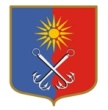 ОТРАДНЕНСКОЕ ГОРОДСКОЕ ПОСЕЛЕНИЕ КИРОВСКОГО МУНИЦИПАЛЬНОГО РАЙОНА ЛЕНИНГРАДСКОЙ ОБЛАСТИСОВЕТ ДЕПУТАТОВТРЕТЬЕГО СОЗЫВАР Е Ш Е Н И Еот «11» октября 2017 года №42Об определении средств массовой информации для опубликования (обнародования) муниципальных нормативных правовых актов  Отрадненского городского поселения Кировского муниципального района Ленинградской областиРуководствуясь ч. 3 ст. 15 Конституции РФ, ст. 47 Федерального закона от 06.10.2003 года № 131-ФЗ «Об общих принципах организации местного самоуправления в Российской Федерации», ст. 55 Устава Отрадненского городского поселения Кировского муниципального района Ленинградской области совет депутатов решил:1. Определить, что официальное опубликование (обнародование) муниципальных нормативных правовых актов Отрадненского городского поселения Кировского муниципального района Ленинградской области осуществляется путём их размещения в следующих средствах массовой информации:Периодическом печатном издании газете «Отрадное вчера, сегодня, завтра» и (или) сетевом издании «Отрадное вчера, сегодня, завтра».2. Признать утратившим силу решение совета депутатов Отрадненского городского поселения Кировского муниципального района Ленинградской области от 03.08.2016 года № 38 «Об определении средств массовой информации для опубликования (обнародования) муниципальных нормативных правовых актов  Отрадненского городского поселения Кировского муниципального района Ленинградской области». 3. Настоящее решение вступает в силу со дня его официального опубликования. Глава муниципального образования                                                     М.В. ЛагутенковРазослано: Совет депутатов, администрация - 2, МБУ СМИ «Редакция газеты «Отрадное вчера, сегодня, завтра», прокуратура, сайты www.490.ru и www.otradnoe-na-neve.ru, «Отрадненская городская библиотека»Первый зам. главы администрации                                                      А.В. АверьяновНачальник управления по правовому и кадровому обеспечению                                                                       Л.В. ЦивилеваКоррупциогенных факторов не выявлено                                             Л.В. Цивилева05.10.2017 г.